DCOM Clothing Order FormPlease hand in completed forms to a DCOM officer by Friday October 6th, 2017!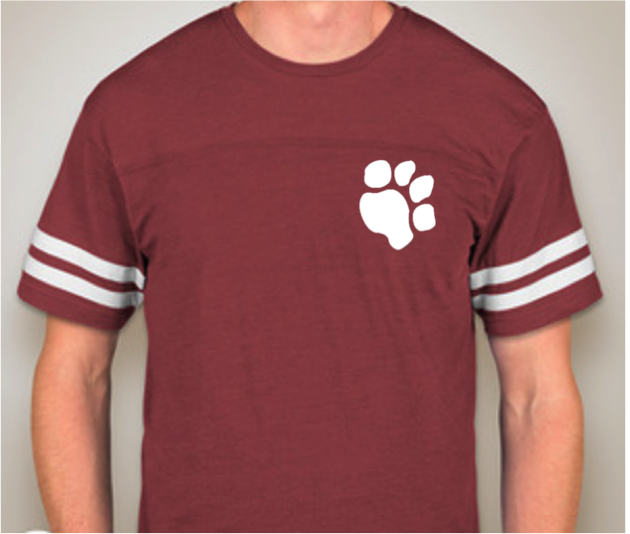 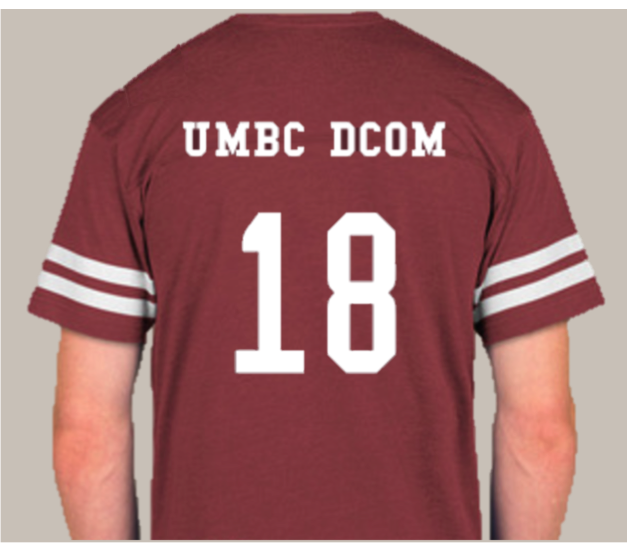 Maroon Varsity T-shirt with White Text/Design#_____ Adult Small x $15 = $______#_____ Adult Med x $15 = $______#_____ Adult Large x $15 = $_____#_____ Adult X Large x $15 = $_____Total = $________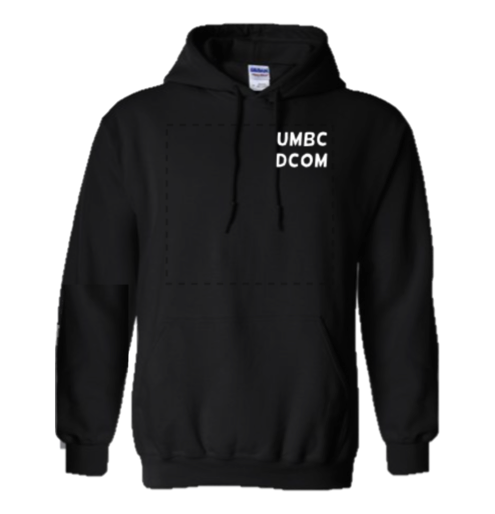 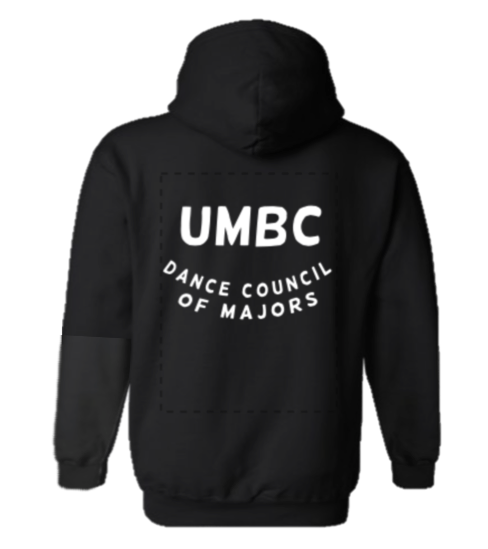 Black Hoodie with White Text#_____ Adult Small x $25= $_____#_____ Adult Medium x $25= $_____#_____ Adult Large x $25= $_____#_____ Adult X Large x $25= $_____Total = $________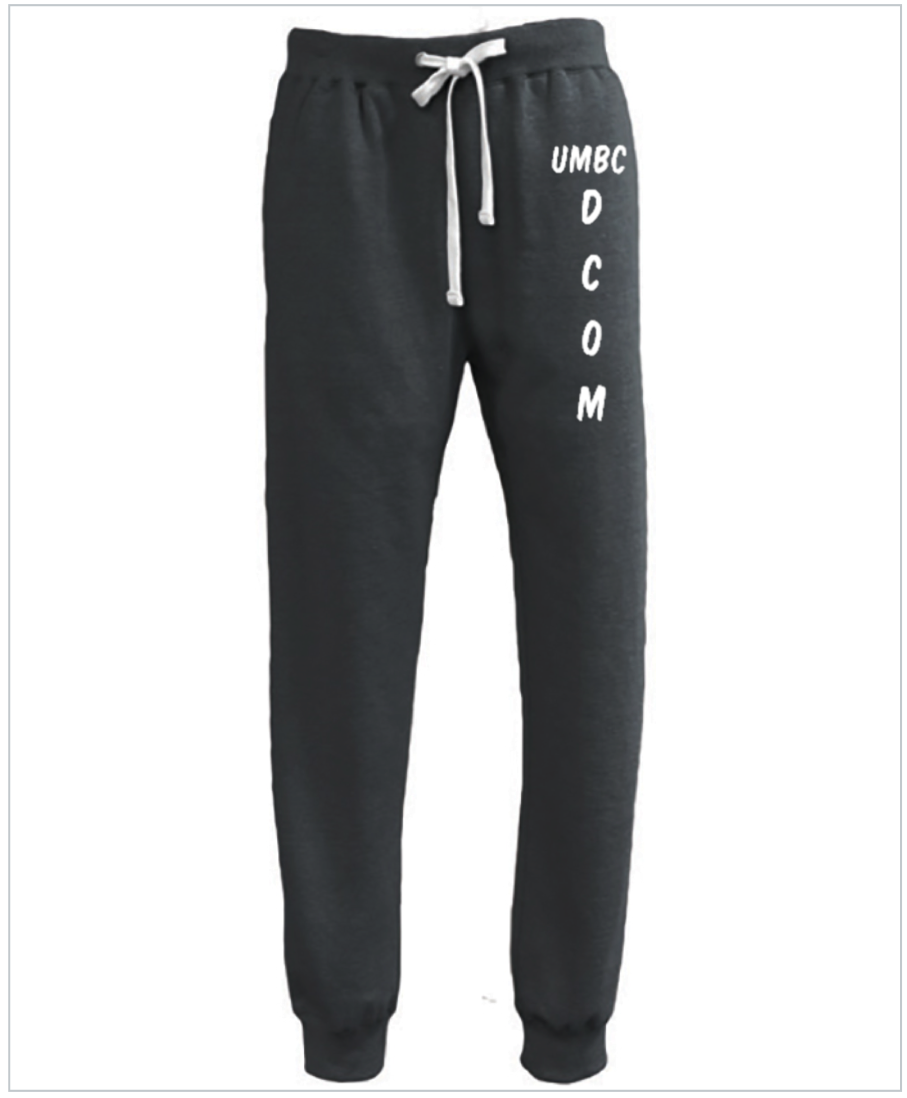 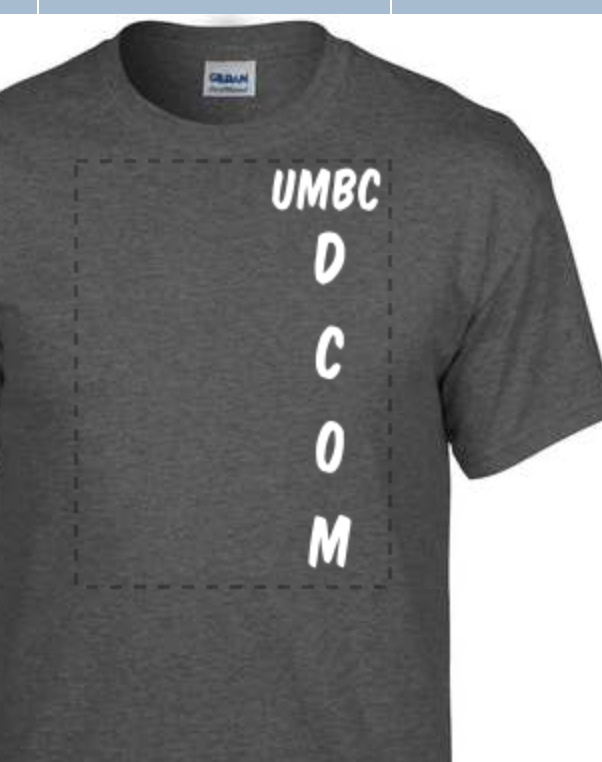 Black Heather Sweatpants with White Text#_____ Adult Small x $30= $_____#_____ Adult Medium x $30= $_____#_____ Adult Large x $30= $_____#_____ Adult X Large x $30= $_____Total = $________Cash or check only, cash preferred. Please make checks out to Marissa Gabel. You can give the completed form and money to Melissa Hudson, Maia Schechter, Kasey Mannion, or Marissa Gabel.Name: _________________________Shirt Total= $________Email: _____________________________Sweatshirt Total= $________Phone Number: _____________________Sweatpants Total= $________Grand Total= $_________